Извещение о проведении запроса котировокУважаемые господа!Номер извещения на официальном сайте:                                            .Администрация города Югорска приглашает принять участие в размещении муниципального заказа способом запроса котировок на предоставление доступа к сети Интернет для администрации города Югорска.Предмет муниципального контракта: оказание услуги предоставления доступа к сети Интернет (код ОКДП 6420000).Характеристика и объем оказываемых услуг:Общее описание предмета муниципального контракта:- Исполнитель обязан предоставить доступ к сети Интернет в течение всего срока оказания услуг;- Исполнитель обязан обеспечить прямое кабельное соединение для доступа в сеть Интернет со скоростью передачи данных в обе стороны не менее 7 Мбит/с на все время пользования услугой без ограничения объема трафика;- Исполнитель обеспечивает прямое кабельное соединение до активного оборудования Заказчика, расположенного по адресу: 628260, ул. 40 лет Победы, д. 11, каб. 202 (серверная комната), г.Югорск, Ханты-Мансийский автономный округ-Югра, Тюменская область;- Исполнитель обязан предоставлять круглосуточную техническую поддержку Заказчика в рамках контракта и незамедлительно реагировать на вызов, выполненный в службу технической поддержки любыми доступными Заказчику способами, устраняя возникшие неполадки в срок не более четырех часов с момента обращения;- О факте проведения ремонтных и профилактических работ Исполнитель обязан предупреждать Заказчика не менее чем за четыре часа до проведения плановых работ с помощью электронной почты, телефона, факса и других доступных Заказчику средств связи с Исполнителем. При наличии технической возможности плановые работы, проводимые на линиях связи, должны производиться в интервале с 21:00 до 07:00 местного времени;- Исполнитель не должен требовать какие-либо выплаты в свой адрес за предоставление, настройку, установку оборудования, , либо за любые другие услуги в рамках контракта;- Исполнитель не в праве препятствовать передаче по каналам связи любого типа информации по любому протоколу, а так же не в праве контролировать проходящий через оборудование трафик без специального на то разрешения со стороны спецслужб, кроме запрещенной федеральными законами и прочими нормативными документами, касающимися закона «О связи».Технологическое описание требуемого объема услуг:- Технология связи: LAN 100 Мбит/с;- Интерфейс подключения: Ethernet RJ-45;- Протокол авторизации: по MAC-адресу;- Протокол передачи данных: TCP/IP;- Скорость доступа в сеть Интернет, не менее: 7 Мбит/с;- Процент потерь при передаче данных: не более 5%;- Количество предоставляемых IP-адресов: не менее 1 реального IP-адреса, ранее не использовавшихся для других Заказчиков, нигде не зарегистрированных, не занесенных в SBL/HBL почтовых провайдеров;- Поддержка протоколов (минимум): TCP/IP, VoIP, SMTP, POP3, IMAP, HTTP;Максимальная цена муниципального контракта: 140 420,00 (сто сорок тысяч четыреста двадцать) рублей. Источник финансирования: бюджет города Югорска на 2012 год.Место оказания услуг: администрация г.Югорска, 628260, ул. 40 лет Победы, д. 11, каб. 202 (серверная комната), г.Югорск, Ханты-Мансийский автономный округ-Югра, Тюменская область.Срок и условия оплаты услуг: оплата ежемесячно в течение 10 банковских дней, на основании счета-фактуры и акта выполненных работ. Оплата за декабрь 2012 года производится до 25 декабря 2012 г.Срок оказания услуг: с 01.06.2012 до 31.12.2012.В случае Вашего согласия принять участие в оказании услуг, прошу направить котировочную заявку (Форма 1) по адресу: 628260, администрация города Югорска, управление экономической политики, ул.40 лет Победы,11, каб.310, г.Югорск, ХМАО-Югра, Тюменская область. Е-mail: omz@ugorsk.ru.Срок подачи котировочных заявок: прием котировочных заявок осуществляется в рабочие дни с 9.00 часов по местному времени «06» мая 2012 г. до 13.00 часов по местному времени «21» мая 2012 г.Любой участник размещения заказа вправе подать только одну котировочную заявку, внесение изменений в которую не допускается.Требование к участнику размещения заказа: отсутствие в реестре недобросовестных поставщиков сведений об участнике размещения заказа.Проведение переговоров между заказчиком и участником размещения заказа в отношении поданной им котировочной заявки не допускается.Котировочная заявка, поданная в письменной форме, должна быть подписана руководителем и скреплена соответствующей печатью в случае ее наличия. Подчистки и исправления не допускаются, за исключением исправлений, парафированных лицами, подписавшими котировочную заявку. Факсимильная копия котировочной заявки к рассмотрению не принимается. Котировочная заявка, поданная в форме электронного документа, должна быть с электронной подписью, соответствующей требованиям Федерального закона от 6 апреля 2011 г. N 63-ФЗ "Об электронной подписи". Котировочные заявки, поданные после дня окончания срока подачи котировочных заявок, не рассматриваются и в день их поступления возвращаются участникам размещения заказа, подавшим такие заявки.Котировочные заявки не рассматриваются и отклоняются, если они не соответствуют требованиям, установленным в настоящем запросе котировок, или предложенная в котировочных заявках цена товаров, работ, услуг превышает максимальную цену, указанную в настоящем запросе котировок. Срок подписания победителем муниципального контракта:Победитель в проведении запроса котировок должен предоставить заказчику подписанные со своей стороны два экземпляра муниципального контракта в срок не позднее семи календарных дней со дня подписания протокола рассмотрения и оценки котировочных заявок.Муниципальный контракт с победителем в проведении запроса котировок будет подписан не ранее семи дней со дня размещения на официальном сайте протокола рассмотрения и оценки котировочных заявок и не позднее, чем через 20 дней со дня подписания указанного протокола.Уведомляю Вас, что направление заказчиком запроса котировок и представление Исполнителем котировочной заявки не накладывает на стороны никаких обязательств.Контактные лица заказчика: Дергилев Олег Владимирович, начальник отдела информационных ресурсов управления информационной политики администрации города Югорска, e-mail: inform@ugorsk.ru, тел.(34675) 5-00-61.Исполняющий обязанностиглавы администрации города								С.Д.ГолинФорма 1В единую комиссиюпо размещению заказов КОТИРОВОЧНАЯ ЗАЯВКАДата ________Уважаемые господа!Изучив  запрос котировок от  «____»_________201__года №___, номер извещения на официальном сайте:_________________________, получение которого настоящим удостоверяется, мы, _____________________________________________________________________________ (указывается сведения об участнике размещения заказа: наименование (для юридического лица), фамилия, имя, отчество (для физического лица, в том числе индивидуального предпринимателя)предлагаем   выполнить работу (оказать услугу) в полном соответствии с условиями запроса котировок.О себе сообщаем:- место нахождения (для юридического лица):____________________________________- место жительства (для физического лица, в том числе индивидуального предпринимателя):_______________________________________ - идентификационный номер налогоплательщика (ИНН) ________________________- банковские реквизиты:___________________________- КПП (для юридических лиц)________________________-  номер контактного телефона: __________________.Данной заявкой мы выражаем своё согласие исполнить условия контракта, указанные в извещении о проведении запроса котировок  от «___»_______200___г. №______ номер извещения на официальном сайте:_________________________с ценой контракта ______________________рублей.  В цену работ (услуг) включены расходы на перевозку, страхование, уплату таможенных пошлин, налогов, сборов и других обязательных платежей, включая НДС (в случае если участник размещения заказа не является плательщиком НДС, то необходимо указать « без НДС»).  Дополнительно мы принимаем на себя следующие обязательства: _______________ __________________________       ______________             __________________________Должность                                                                  подпись                                                           (Ф.И.О.)                                                                                         М.П.Подписывает руководитель участника – юридического лица (индивидуальный предприниматель, иное физическое лицо, представитель участника, действующий на основании доверенности).   Указывается должность, фамилия, имя, отчество; подпись заверяется печатью в случае ее наличия.  МУНИЦИПАЛЬНЫЙ  КОНТРАКТ  № ____на оказание услугг.  Югорск	                                                                             	"      "_________________201__ г.	Администрация города Югорска, именуемая  в  дальнейшем  "Заказчик", в лице _________________________________________________________________________________, действующего на основании Устава города Югорска,   с  одной   стороны,   и     _____________________________________,  именуемое   в  дальнейшем  "Исполнитель", в  лице ________________________________________________________,  действующего на   основании ______________________________________,   с другой стороны, вместе по тексту именуемые Стороны, заключили настоящий муниципальный контракт (далее – контракт) о  нижеследующем:1. Предмет и общие условия контракта1.1. В соответствии с результатами рассмотрения и оценки котировочных заявок (протокол Единой комиссии по размещению заказов № ____ от __________2011 г.) Исполнитель  обязуется  по заданию Заказчика оказать услуги, указанные в п.1.2 настоящего  Контракта, а Заказчик обязуется оплатить эти услуги.  1.2. Исполнитель обязуется оказать следующие услуги: предоставление доступа к сети Интернет (код ОКДП 6420000). Характеристика и объем предоставляемых услуг указаны в спецификации, являющейся неотъемлемой частью настоящего Контракта (Приложение № 1). До начала предоставления услуг согласно настоящего Контракта Исполнитель обязуется предоставить Заказчику копии действующих лицензий на предоставление услуг передачи данных и телематических услуг связи, выданных Федеральной службой по надзору в сфере связи, информационных технологий и массовых коммуникаций.1.3. Срок оказания услуг - с 01.06.2012 до 31.12.2012.2. Права и обязанности сторон     	2.1. Исполнитель обязуется:2.1.1. предоставить доступ к сети Интернет в течение всего срока оказания услуг, обеспечить прямое кабельное соединение для доступа в сеть Интернет со скоростью передачи данных в обе стороны не менее 7 Мбит/с на все время пользования услугой без ограничения объема трафика;2.1.2. обеспечить прямое кабельное соединение до активного оборудования Заказчика, расположенного по адресу: 628260, ул. 40 лет Победы, д. 11, каб. 202 (серверная комната), г.Югорск, Ханты-Мансийский автономный округ-Югра, Тюменская область;2.1.3. предоставлять круглосуточную техническую поддержку Заказчика в рамках контракта и незамедлительно реагировать на вызов, выполненный в службу технической поддержки любыми доступными Заказчику способами, устраняя возникшие неполадки в срок не более четырех часов с момента обращения;2.1.4. предупреждать Заказчика о проведении ремонтных и профилактических работ не менее чем за четыре часа до проведения плановых работ с помощью электронной почты, телефона, факса и других доступных Заказчику средств связи с Исполнителем. При наличии технической возможности плановые работы, проводимые на линиях связи, должны производиться в интервале с 21:00 до 07:00 местного времени;2.1.5. не требовать какие-либо выплаты в свой адрес за предоставление, настройку, установку оборудования, либо за любые другие услуги в рамках контракта;2.1.6. не препятствовать передаче по каналам связи любого типа информации по любому протоколу, а так же не в праве контролировать проходящий через оборудование трафик без специального на то разрешения со стороны спецслужб, кроме запрещенной федеральными законами и прочими нормативными документами, касающимися закона «О связи»;2.1.7. сохранять в тайне информацию служебного характера, ставшую известной в ходе исполнения обязанностей по настоящему Контракту.2.2. Заказчик обязуется:2.2.1. оплатить оказанные услуги в соответствии с условиями настоящего Контракта;2.2.2. пользоваться оказываемыми услугами по передаче и получению  данных в пределах допустимых нагрузок, не нарушая прав других пользователей и Исполнителя, и не создавая помех  устойчивой работе сети связи;2.2.3. письменно заявлять о необходимости перерасчета  стоимости оказываемых услуг в случае  перерыва  связи более суток не по вине Заказчика;2.2.4. требовать  устранения нарушений, произошедших не по его вине, в сроки,  согласованные  с Исполнителем;2.2.5. назначить технического специалиста:    Ефремов Павел Николаевич, тел. (34675) 5-00-61  для осуществления контактов с техническими специалистами Исполнителя.2.2.6. Заказчик вправе расторгнуть настоящий Контракт при невыполнении Исполнителем условий, предусмотренным настоящим Контрактом.3. Сумма Контракта и порядок расчетов     	3.1. Цена Контракта зафиксирована в протоколе Единой комиссии по размещению заказов (протокол № ______ от «___»_________201_г.), не подлежит пересмотру в период действия контракта.     	3.2. Общая сумма предоставляемых услуг по настоящему Контракту составляет ____________________________________________________, в том числе НДС __% ____________________.Сумма ежемесячного платежа (согласно акта выполненных работ) составляет ___________________________________________________________, в том числе НДС __% ____________________.     	3.3. Оплата по настоящему Контракту производится путем перечисления денежных средств на расчетный счет Заказчика в следующем порядке:  оплата ежемесячно в течение 10 банковских дней, на основании счета-фактуры и акта выполненных работ, подписанных «Сторонами». Оплата за декабрь 2012 года производится до 25 декабря 2012 г.4. Порядок приемки оказываемых услуг     	4.1. Исполнитель не позднее 10-го (десятого) числа месяца, следующего за отчетным  направляет  в адрес Заказчика счет-фактуру  и акт об оказании услуг.	 В случае выявления несоответствия результатов оказанных услуг условиям настоящего Контракта, Заказчик уведомляет об этом Исполнителя, требует устранить недостатки в срок, указанный  в требовании.	Исполнитель обязан в течение указанного в требовании срока устранить выявленные недостатки за свой счет.    	4.2. Услуги считаются оказанными после подписания акта о  выполнении услуг  по  настоящему  Контракту   Заказчиком   или   его   уполномоченным представителем.5. Ответственность сторон      	5.1. Сторона,  не исполнившая или ненадлежащим образом исполнившая свои  обязательства по контракту, несет ответственность, если не докажет, что надлежащее исполнение обязательств оказалось невозможным вследствие  действий обстоятельств непреодолимой   силы   (форс-мажор),  т.е.  чрезвычайных   и   непредотвратимых    обстоятельств при конкретных условиях конкретного периода времени.  При этом сторона, которая не исполняет обязательства по настоящему контракту вследствие действия непреодолимой силы, должна незамедлительно известить другую сторону о таких обстоятельствах и их влиянии на исполнение обязательств по контракту.Если обстоятельства непреодолимой силы действуют на протяжении трех последовательных месяцев, настоящий контракт может быть расторгнут любой из сторон путем направления письменного уведомления другой стороне.5.2. В случае просрочки исполнения Заказчиком обязательства, предусмотренного настоящим контрактом, Исполнитель вправе потребовать уплату пеней в размере одной трехсотой действующей на день уплаты пеней ставки рефинансирования Центрального банка Российской Федерации. Пеня начисляется за каждый день просрочки исполнения обязательства, предусмотренного контрактом, начиная со дня, следующего после дня истечения установленного настоящим контрактом срока исполнения обязательства.    	5.3. В случае просрочки исполнения Исполнителем обязательств, предусмотренных настоящим контрактом, Исполнитель уплачивает Заказчику  пеню в размере одной трехсотой действующей на день уплаты пени ставки рефинансирования Центрального банка Российской Федерации от суммы Контракта за каждый день просрочки. Указанная  неустойка  взыскивается  до  даты  фактического  исполнения  договорного  обязательства. Исполнитель освобождается от уплаты пеней, если докажет, что просрочка исполнения указанного обязательства произошла вследствие непреодолимой силы или по вине другой стороны.	5.4. Уплата неустойки (штрафа, пени) и возмещение убытков,  причиненных  ненадлежащим исполнением обязательств,  не  освобождает  стороны  контракта от исполнения обязательств по контракту в полном объеме.	5.5. Ответственность сторон в иных случаях определяется в соответствии с законодательством Российской Федерации.6. Порядок разрешения споров	6.1. Споры, которые могут возникнуть при исполнении условий настоящего контракта, стороны будут стремиться разрешать дружеским путем  в  порядке  досудебного   разбирательства: путем переговоров,  обмена письмами,  уточнением  условий  контракта, составлением необходимых протоколов,  дополнений  и  изменений, обмена телеграммами, факсами и др. При этом  каждая  из  сторон  вправе  претендовать  на  наличие  у  нее   в письменном виде результатов разрешения возникших вопросов.	6.2. При не достижении  взаимоприемлемого решения стороны вправе передать  спорный   вопрос  на  разрешение в судебном порядке в Арбитражном суде Ханты-Мансийского автономного округа-Югры.7. Порядок изменения и расторжения контракта	7.1. Любые изменения и дополнения к настоящему Контракту имеют силу в том случае, если они оформлены в письменном виде и подписаны обеими сторонами.	7.2. Досрочное расторжение Контракта возможно по соглашению сторон либо по основаниям, предусмотренным действующим законодательством.	7.3. Сторона, решившая расторгнуть настоящий Контракт должна направить другой стороне письменное уведомление о намерении расторгнуть настоящий контракт.  8. Действие контракта во времени, прочие условия      	8.1. Настоящий контракт вступает в силу со дня подписания его сторонами, с которого и становится обязательным для сторон, заключивших его. Условия   настоящего контракта применяются  к  отношениям  сторон,  возникшим  после  заключения настоящего контракта.     	8.2. Настоящий Контракт действует  до  исполнения  Сторонами своих обязательств и завершения  всех взаиморасчетов по настоящему Контракту.	8.3.  Настоящий  Контракт  составлен  в  двух  экземплярах,   имеющих одинаковую юридическую силу, по одному экземпляру для каждой из Сторон.	8.4. Вопросы, не урегулированные настоящим Контрактом, разрешаются  в соответствии с действующим законодательством Российской Федерации.     	8.5. Следующие приложения являются  неотъемлемой  частью  настоящего Контракта:     - Приложение № 1 – Спецификация. 9. Юридические адреса сторон	9.1. В  случае  изменения  юридического  адреса   или  обслуживающего  банка стороны    обязаны  в  10-дневный срок уведомить об  этом  друг друга, а также обо всех других изменениях, имеющих существенное значение для полного и своевременного исполнения обязательств по настоящему контракту.	9.2. Реквизиты сторон:Приложение № 1к муниципальному контракту на оказание услуг№_____от_____________201__ г.С П Е Ц И Ф И К А Ц И ЯТехнологическое описание требуемого объема услуг:- Технология связи: LAN 100 Мбит/с;- Интерфейс подключения: Ethernet RJ-45;- Протокол авторизации: по MAC-адресу;- Протокол передачи данных: TCP/IP;- Скорость доступа в сеть Интернет, не менее: 7 Мбит/с в обе стороны на все время пользования услугой без ограничения объема трафика;- Процент потерь при передаче данных: не более 5%;- Количество предоставляемых IP-адресов: не менее 1 реального IP-адреса, ранее не использовавшихся для других Заказчиков, нигде не зарегистрированных, не занесенных в SBL/HBL почтовых провайдеров;- Поддержка протоколов (минимум): TCP/IP, VoIP, SMTP, POP3, IMAP, HTTP;Место оказания услуг: администрация г.Югорска, 628260, ул. 40 лет Победы, д. 11, каб. 202 (серверная комната), г.Югорск, Ханты-Мансийский автономный округ-Югра, Тюменская область.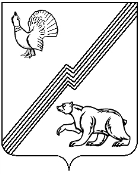 Муниципальное образование – городской округ город ЮгорскАдминистрация города Югорска40 лет Победы ул., д.11, г. Югорск, 628260,Ханты-Мансийский автономный округ – Югра, Тюменская область26 апреля 2012 г. № ____          Заказчик:Администрация города Югорска 628260, Ханты-Мансийский автономный округ-Югра, г.Югорск, ул.40 лет Победы, 11Т/факс: 5-00-00ИНН 8622002368 КПП 862201001 Получатель: ОФК Югорск и Советский р-н (КФиНП г.Югорск, Администрация г. Югорск л/с 001010010)Расчетный счет: 402 048 104 000 000 000 35БИК 047162000Банк: РКЦ Ханты-Мансийск г.Ханты-Мансийск_______________ МП                «___»_____________201__ г.          Исполнитель:_____________________МП                «___»_____________201__ г.          Заказчик:_____________________________________М.П.               Исполнитель:М.П.